REQUERIMENTO Nº 575/2018 Requer informações acerca dos serviços de limpeza, Roçagem em área pública, localizada na Avenida Porto Ferreira no entorno do Centro de Controle de Zoonoses, no bairro São Joaquim, nesse município.Senhor Presidente,Senhores Vereadores, CONSIDERANDO que o Poder Legislativo Municipal, através de seus membros legalmente eleitos pela população, tem como uma de suas atribuições fiscalizarem o Poder Executivo Municipal no âmbito de seus atos;CONSIDERANDO que este vereador vem sendo cobrado por munícipes residentes no bairro Soa Joaquim, quanto à limpeza, Roçagem e conservação de área pública, que se encontra há muito tempo com mato alto, e servindo de descarte de entulho;CONSIDERANDO que é de suma importância a limpeza da referida área, uma vez que o local é bastante frequentado por pedestres e ainda parada e ponto de ônibus, bem como uma das avenidas principais do referido bairro, segundo moradores, além da falta de conservação do local, tais reivindicações são necessárias uma vez que indivíduos estão se utilizando da atual condição da área para se esconderem e surpreenderem pedestres, praticando roubos e outros atos ilícitos no local;CONSIDERANDO que, que este vereador já confeccionou propositura nesta Casa de Leis solicitando a possível execução dos serviços, conforme indicação 1726/2018 de 20/02/2018 e Moção 278/2018 protocolada no dia 27/03/2018, no entanto, sem atendimento até a presente data; CONSIDERANDO que é preciso ter transparência nos atos da Administração Pública, assim, é primordial dar ciência ao cidadão para que este obtenha as informações exatas de como anda seus pedidos, bem como os motivos do deferimento ou indeferimento dos mesmos;REQUEIRO que, nos termos do Art. 10, Inciso X, da Lei Orgânica do município de Santa Bárbara d’Oeste, combinado com o Art. 63, Inciso IX, do mesmo diploma legal, seja oficiado o Excelentíssimo Senhor Prefeito Municipal para que encaminhe a esta Casa de Leis as seguintes informações: 1º) A Administração Pública teve conhecimento dos pedidos protocolados nesta casa de leis sobre o número 1726/2018 e 278/2018, para o serviço limpeza, Roçagem em área pública, localizada na Avenida Porto Ferreira no entorno do Centro de Controle de Zoonoses, no bairro São Joaquim? 2º) Qual é a atual situação dos pedidos protocolados na data de 20/02/2018  e 27/03/2018? Qual foi o despacho final deste pedido? É possível uma decisão final deste pedido?3º) Foi elaborado laudo técnico para gerar posterior deferimento ou indeferimento do pedido, ora objetos deste requerimento? Sendo a resposta negativa, justificar o motivo;4º) Caso realmente haja falta dos serviços no local, há prazo para regularização dos serviços limpeza e Roçagem no local?5º) Há previsão para execução do serviço ora requerido na Avenida Porto Ferreira no entorno do Centro de Controle de Zoonoses, no bairro São Joaquim? Sendo a resposta positiva, informar a data, Sendo a resposta negativa, por qual motivo?6º) Outras informações que julgarem necessárias.Plenário “Dr. Tancredo Neves”, em 23 de abril de 2018.JESUS VENDEDOR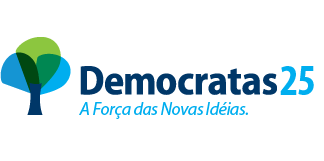 -Vereador / Vice Presidente-